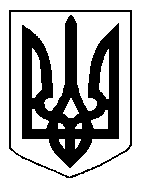 БІЛОЦЕРКІВСЬКА МІСЬКА РАДА	КИЇВСЬКОЇ ОБЛАСТІ	Р І Ш Е Н Н Я
від 15 травня 2020 року                                                                        № 5440-96-VII
Про надання дозволу на розроблення технічної документації із землеустрою  щодо встановлення (відновлення) меж земельної ділянки в натурі (на місцевості) за адресою: вулиця Короленка, 28Розглянувши звернення постійної комісії з питань земельних відносин та земельного кадастру, планування території, будівництва, архітектури, охорони пам’яток, історичного середовища та благоустрою до міського голови від 12 травня 2020 року №108/02-17, протокол постійної комісії з питань  земельних відносин та земельного кадастру, планування території, будівництва, архітектури, охорони пам’яток, історичного середовища та благоустрою від 07 травня 2020 року №209, заяву громадянки Жукової Валентини Олексіївни від 28 квітня 2020 року №15.1-07/1725, відповідно до ст. ст. 12, 40, 79-1, 89, 116, 118, 122, 125 Земельного кодексу України, ст. 24 Закону України «Про регулювання містобудівної діяльності»,  ст. 55 Закону України «Про землеустрій», п. 34 ч. 1 ст. 26  Закону України «Про місцеве самоврядування в Україні», Інструкції про встановлення (відновлення) меж земельних ділянок в натурі (на місцевості) та їх закріплення межовими знаками затвердженої Наказом Державного комітету України із земельних ресурсів від 18 травня 2010 року за № 376, міська рада вирішила: 1.Надати дозвіл на розроблення технічної документації із землеустрою щодо встановлення (відновлення) меж земельної ділянки в натурі (на місцевості) з цільовим призначенням 02.01. Для будівництва і обслуговування житлового будинку, господарських будівель і споруд (присадибна ділянка)  (під розміщення існуючого житлового будинку) за адресою: вулиця Короленка, 28, площею 0,1000 га, за рахунок земель населеного пункту м. Біла Церква. 2. Громадянці Жуковій Валентині Олексіївні подати на розгляд міської ради належним чином розроблену технічну документацію із землеустрою щодо встановлення (відновлення) меж земельної ділянки в натурі (на місцевості) для затвердження.3.Контроль за виконанням цього рішення покласти на постійну комісію з питань  земельних відносин та земельного кадастру, планування території, будівництва, архітектури, охорони пам’яток, історичного середовища та благоустрою.Міський голова	                                                                                         Геннадій ДИКИЙ